26.05.20г.  алгебраЗдравствуйте!Тема урок: «Построение графиков функций.»Здравствуйте!Сегодня мы с вами просмотрим видеоурок:https://yandex.ru/video/preview/?filmId=8657020268256368347&parent-reqid=1590330640413320-1686036058196327998900246-production-app-host-vla-web-yp-160&path=wizard&text=построение+графиков+функций+10+класс+мордковичА теперь прочитайте теоретический материалОбщая схема исследования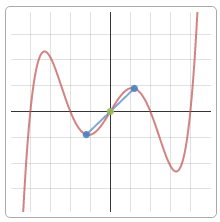 Для чего нужно это исследование, спросите вы, если есть множество сервисов, которые построят график онлайн для самых замудренных функций? Для того, чтобы узнать свойства и особенности данной функции: как ведет себя на бесконечности, насколько быстро меняет знак, как плавно или резко возрастает или убывает, куда направлены "горбы" выпуклости, где не определены значения и т.п.А уже на основании этих "особенностей" и строится макет графика - картинка, которая на самом-то деле вторична (хотя в учебных целях важна и подтверждает правильность вашего решения).Начнем, конечно же, с плана. Исследование функции - объемная задача (пожалуй, самая объемная из традиционного курса  математики, обычно от 2 до 4 страниц с учетом чертежа), поэтому, чтобы не забыть, что в каком порядке делать, следуем пунктам, описанным ниже.АлгоритмНайти область определения. Выделить особые точки (точки разрыва).Проверить наличие вертикальных асимптот в точках разрыва и на границах области определения.Найти точки пересечения с осями координат.Установить, является ли функция чётной или нечётной.Определить, является ли функция периодической или нет (только для тригонометрических функций).Найти точки экстремума и интервалы монотонности.Найти точки перегиба и интервалы выпуклости-вогнутости.Найти наклонные асимптоты. Исследовать поведение на бесконечности.Выбрать дополнительные точки и вычислить их координаты.Построить график и асимптоты.Д/З: https://edu.skysmart.ru/student/kenubikule выполнить до 21.00 26 мая 2020г. 